Zajęcia korekcyjno- kompensacyjne- 04.05.2020 6- latki ( grupa sowy, wiewiórki)Temat: Usprawnienie orientacji przestrzennej.Układanie z kredek podanych wzorów.Wzory układania zapałek:Układanie z klocków konstrukcji przestrzennych: Dziecko odpowiada na postawione pytania:Jaki klocek jest na górze?Jakiego koloru klocek znajduje się pod nim?Jakiego koloru klocki są nad klockiem czerwonym?Przykładowe wzory klocków:Zachęcam do wykonania kart  pracy: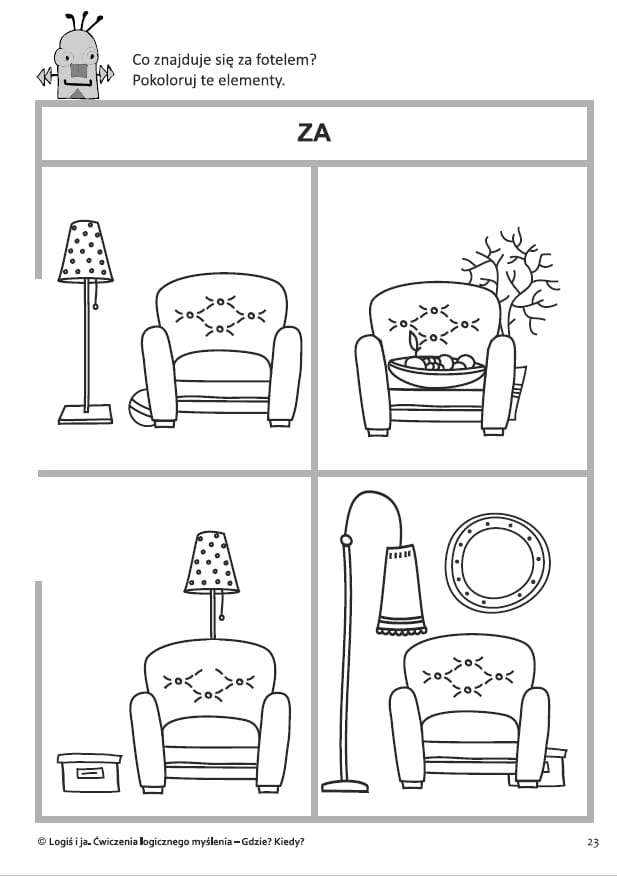 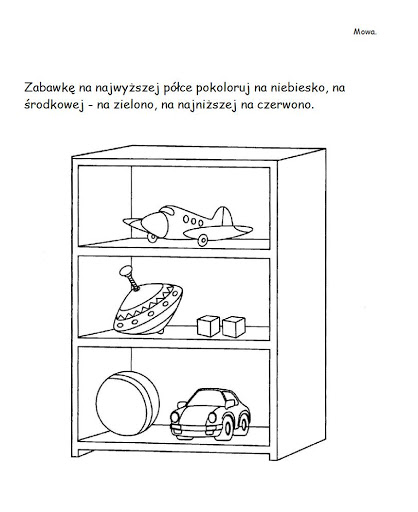 